3. ROČNÍK DENNÉHO ŠACHOVÉHO TÁBORA STRELEC - LETO 2021Organizátor: Bratislavská šachová akadémia, VARIO SK, s.r.o.Pre koho:		Deti 6-15 rokov, maximálne 12 detíTermín:		Týždeň 09.08. – 13.08.2021 (pondelok – piatok)Príchod do tábora je vždy medzi 7:30 – 8:45, odchod v čase 16:30 – 17:00Miesto:Športový areál, Vápencová 34 , Devínska Nová Ves, Stravovanie:		Obed		Olovrant a desiata 
		Pitný režim, voda, minerálka, čaj, odporúčame zabaliť deťom  fľašku na		ich doplnenie počas dňaNáplň:šachový tréning, šachový turnaj, šachové a nešachové súťaže, športové aktivity futbal, floorbal , oddych, stravovanie                                                                                                                                                         Cena turnusu:			149€  vrátane šachového tréningu, celodennej stravy,  požičania športových potrieb, diplomov, vecných cien,  šachových materiálovZľavy:   			súrodenecká zľava 10%  		členovia šachového krúžku DNV a I. Bukovčana 15%		členovia BŠA 15%Na základe tejto záväznej  prihlášky prihlasujem svoje dieťa do letného šachového tábora  Strelec. Platbu môžete realizovať vkladom alebo prevodom na účet v ČSOB Banke, a.s. (č.ú.: 4017641531/7500, IBAN: SK68 7500 0000 0040 1764 1531), do poznámky uveďte meno a priezvisko dieťaťa. Je možná aj platba v hotovosti po dohode s hlavným vedúcim.  Hlavný vedúci: PaedDr. Rudolf BenciTel:  0903 532 719  Email: rudo.benci@gmail.comCOVID: Na tábore sa budeme riadiť aktuálne platnými epidemiologickými predpismi. 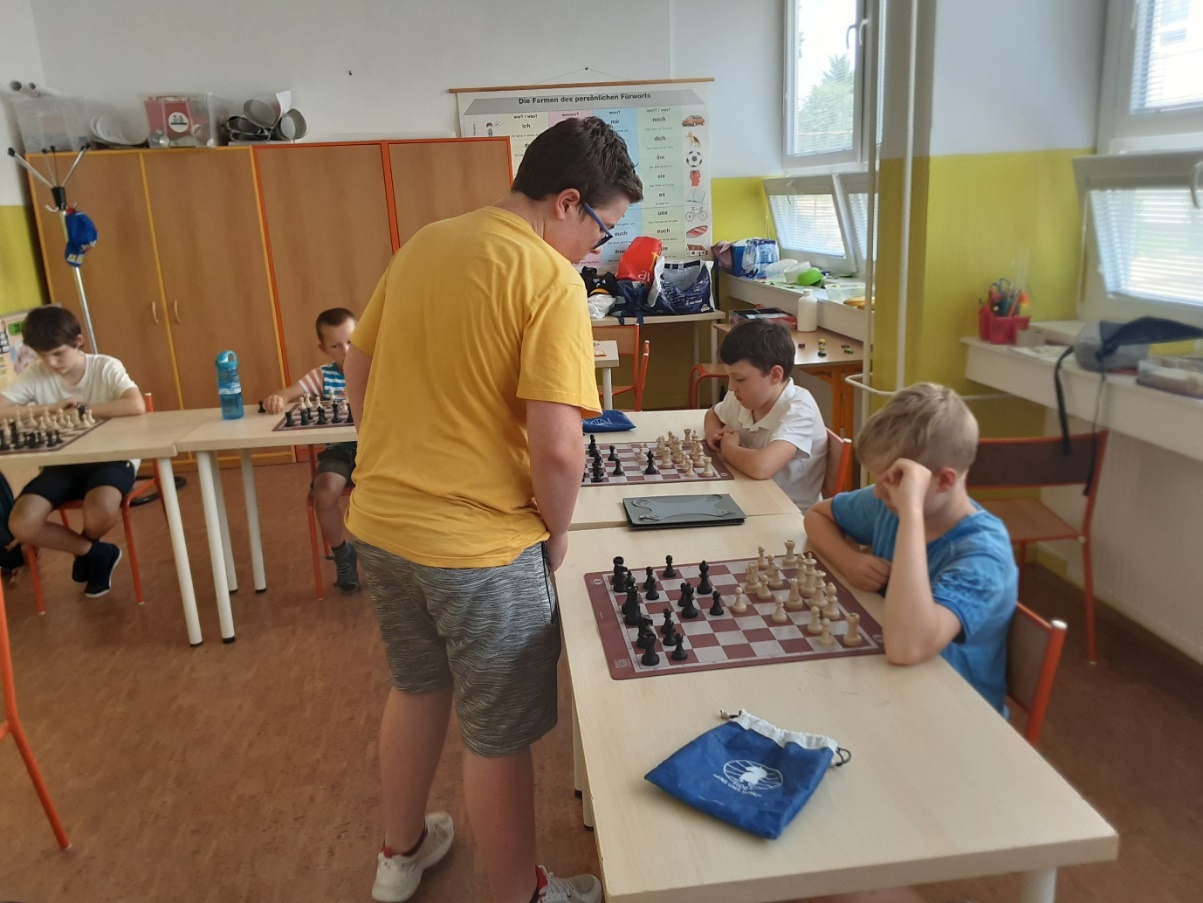 